Questions are followed by answer fields. Use the ‘Tab’ key to navigate through. Replace Y/N or Yes/No fields with your answer.Questions are followed by answer fields. Use the ‘Tab’ key to navigate through. Replace Y/N or Yes/No fields with your answer.Questions are followed by answer fields. Use the ‘Tab’ key to navigate through. Replace Y/N or Yes/No fields with your answer.Questions are followed by answer fields. Use the ‘Tab’ key to navigate through. Replace Y/N or Yes/No fields with your answer.Questions are followed by answer fields. Use the ‘Tab’ key to navigate through. Replace Y/N or Yes/No fields with your answer.Questions are followed by answer fields. Use the ‘Tab’ key to navigate through. Replace Y/N or Yes/No fields with your answer.Questions are followed by answer fields. Use the ‘Tab’ key to navigate through. Replace Y/N or Yes/No fields with your answer.Questions are followed by answer fields. Use the ‘Tab’ key to navigate through. Replace Y/N or Yes/No fields with your answer.Questions are followed by answer fields. Use the ‘Tab’ key to navigate through. Replace Y/N or Yes/No fields with your answer.Questions are followed by answer fields. Use the ‘Tab’ key to navigate through. Replace Y/N or Yes/No fields with your answer.Questions are followed by answer fields. Use the ‘Tab’ key to navigate through. Replace Y/N or Yes/No fields with your answer.Questions are followed by answer fields. Use the ‘Tab’ key to navigate through. Replace Y/N or Yes/No fields with your answer.Questions are followed by answer fields. Use the ‘Tab’ key to navigate through. Replace Y/N or Yes/No fields with your answer.Questions are followed by answer fields. Use the ‘Tab’ key to navigate through. Replace Y/N or Yes/No fields with your answer.Questions are followed by answer fields. Use the ‘Tab’ key to navigate through. Replace Y/N or Yes/No fields with your answer.Questions are followed by answer fields. Use the ‘Tab’ key to navigate through. Replace Y/N or Yes/No fields with your answer.Questions are followed by answer fields. Use the ‘Tab’ key to navigate through. Replace Y/N or Yes/No fields with your answer.Questions are followed by answer fields. Use the ‘Tab’ key to navigate through. Replace Y/N or Yes/No fields with your answer.Questions are followed by answer fields. Use the ‘Tab’ key to navigate through. Replace Y/N or Yes/No fields with your answer.Questions are followed by answer fields. Use the ‘Tab’ key to navigate through. Replace Y/N or Yes/No fields with your answer.To:	Registrar 	LISA / Brands Clerk	GPO Box 3000	Phone:  08 8999 2033Darwin  NT  0801	Email:  adele.kluth@nt.gov.au	To:	Registrar 	LISA / Brands Clerk	GPO Box 3000	Phone:  08 8999 2033Darwin  NT  0801	Email:  adele.kluth@nt.gov.au	To:	Registrar 	LISA / Brands Clerk	GPO Box 3000	Phone:  08 8999 2033Darwin  NT  0801	Email:  adele.kluth@nt.gov.au	To:	Registrar 	LISA / Brands Clerk	GPO Box 3000	Phone:  08 8999 2033Darwin  NT  0801	Email:  adele.kluth@nt.gov.au	To:	Registrar 	LISA / Brands Clerk	GPO Box 3000	Phone:  08 8999 2033Darwin  NT  0801	Email:  adele.kluth@nt.gov.au	To:	Registrar 	LISA / Brands Clerk	GPO Box 3000	Phone:  08 8999 2033Darwin  NT  0801	Email:  adele.kluth@nt.gov.au	To:	Registrar 	LISA / Brands Clerk	GPO Box 3000	Phone:  08 8999 2033Darwin  NT  0801	Email:  adele.kluth@nt.gov.au	To:	Registrar 	LISA / Brands Clerk	GPO Box 3000	Phone:  08 8999 2033Darwin  NT  0801	Email:  adele.kluth@nt.gov.au	To:	Registrar 	LISA / Brands Clerk	GPO Box 3000	Phone:  08 8999 2033Darwin  NT  0801	Email:  adele.kluth@nt.gov.au	To:	Registrar 	LISA / Brands Clerk	GPO Box 3000	Phone:  08 8999 2033Darwin  NT  0801	Email:  adele.kluth@nt.gov.au	To:	Registrar 	LISA / Brands Clerk	GPO Box 3000	Phone:  08 8999 2033Darwin  NT  0801	Email:  adele.kluth@nt.gov.au	To:	Registrar 	LISA / Brands Clerk	GPO Box 3000	Phone:  08 8999 2033Darwin  NT  0801	Email:  adele.kluth@nt.gov.au	To:	Registrar 	LISA / Brands Clerk	GPO Box 3000	Phone:  08 8999 2033Darwin  NT  0801	Email:  adele.kluth@nt.gov.au	To:	Registrar 	LISA / Brands Clerk	GPO Box 3000	Phone:  08 8999 2033Darwin  NT  0801	Email:  adele.kluth@nt.gov.au	To:	Registrar 	LISA / Brands Clerk	GPO Box 3000	Phone:  08 8999 2033Darwin  NT  0801	Email:  adele.kluth@nt.gov.au	To:	Registrar 	LISA / Brands Clerk	GPO Box 3000	Phone:  08 8999 2033Darwin  NT  0801	Email:  adele.kluth@nt.gov.au	To:	Registrar 	LISA / Brands Clerk	GPO Box 3000	Phone:  08 8999 2033Darwin  NT  0801	Email:  adele.kluth@nt.gov.au	To:	Registrar 	LISA / Brands Clerk	GPO Box 3000	Phone:  08 8999 2033Darwin  NT  0801	Email:  adele.kluth@nt.gov.au	To:	Registrar 	LISA / Brands Clerk	GPO Box 3000	Phone:  08 8999 2033Darwin  NT  0801	Email:  adele.kluth@nt.gov.au	To:	Registrar 	LISA / Brands Clerk	GPO Box 3000	Phone:  08 8999 2033Darwin  NT  0801	Email:  adele.kluth@nt.gov.au	To:	Registrar 	LISA / Brands Clerk	GPO Box 3000	Phone:  08 8999 2033Darwin  NT  0801	Email:  adele.kluth@nt.gov.au	I / WEI / WEThe registered owner/s of the registered three-letter brand mentioned hereunder, enclose the prescribed fee and request that you allot and register an earmark for my use in respect of the run mentioned hereunder:-The registered owner/s of the registered three-letter brand mentioned hereunder, enclose the prescribed fee and request that you allot and register an earmark for my use in respect of the run mentioned hereunder:-The registered owner/s of the registered three-letter brand mentioned hereunder, enclose the prescribed fee and request that you allot and register an earmark for my use in respect of the run mentioned hereunder:-The registered owner/s of the registered three-letter brand mentioned hereunder, enclose the prescribed fee and request that you allot and register an earmark for my use in respect of the run mentioned hereunder:-The registered owner/s of the registered three-letter brand mentioned hereunder, enclose the prescribed fee and request that you allot and register an earmark for my use in respect of the run mentioned hereunder:-The registered owner/s of the registered three-letter brand mentioned hereunder, enclose the prescribed fee and request that you allot and register an earmark for my use in respect of the run mentioned hereunder:-The registered owner/s of the registered three-letter brand mentioned hereunder, enclose the prescribed fee and request that you allot and register an earmark for my use in respect of the run mentioned hereunder:-The registered owner/s of the registered three-letter brand mentioned hereunder, enclose the prescribed fee and request that you allot and register an earmark for my use in respect of the run mentioned hereunder:-The registered owner/s of the registered three-letter brand mentioned hereunder, enclose the prescribed fee and request that you allot and register an earmark for my use in respect of the run mentioned hereunder:-The registered owner/s of the registered three-letter brand mentioned hereunder, enclose the prescribed fee and request that you allot and register an earmark for my use in respect of the run mentioned hereunder:-The registered owner/s of the registered three-letter brand mentioned hereunder, enclose the prescribed fee and request that you allot and register an earmark for my use in respect of the run mentioned hereunder:-The registered owner/s of the registered three-letter brand mentioned hereunder, enclose the prescribed fee and request that you allot and register an earmark for my use in respect of the run mentioned hereunder:-The registered owner/s of the registered three-letter brand mentioned hereunder, enclose the prescribed fee and request that you allot and register an earmark for my use in respect of the run mentioned hereunder:-The registered owner/s of the registered three-letter brand mentioned hereunder, enclose the prescribed fee and request that you allot and register an earmark for my use in respect of the run mentioned hereunder:-The registered owner/s of the registered three-letter brand mentioned hereunder, enclose the prescribed fee and request that you allot and register an earmark for my use in respect of the run mentioned hereunder:-The registered owner/s of the registered three-letter brand mentioned hereunder, enclose the prescribed fee and request that you allot and register an earmark for my use in respect of the run mentioned hereunder:-The registered owner/s of the registered three-letter brand mentioned hereunder, enclose the prescribed fee and request that you allot and register an earmark for my use in respect of the run mentioned hereunder:-The registered owner/s of the registered three-letter brand mentioned hereunder, enclose the prescribed fee and request that you allot and register an earmark for my use in respect of the run mentioned hereunder:-The registered owner/s of the registered three-letter brand mentioned hereunder, enclose the prescribed fee and request that you allot and register an earmark for my use in respect of the run mentioned hereunder:-The registered owner/s of the registered three-letter brand mentioned hereunder, enclose the prescribed fee and request that you allot and register an earmark for my use in respect of the run mentioned hereunder:-The registered owner/s of the registered three-letter brand mentioned hereunder, enclose the prescribed fee and request that you allot and register an earmark for my use in respect of the run mentioned hereunder:-Brand Registration detailsBrand Registration detailsBrand Registration detailsBrand Registration detailsBrand Registration detailsBrand Registration detailsBrand Registration detailsBrand Registration detailsBrand Registration detailsBrand Registration detailsBrand Registration detailsBrand Registration detailsBrand Registration detailsBrand Registration detailsBrand Registration detailsBrand Registration detailsBrand Registration detailsBrand Registration detailsBrand Registration detailsBrand Registration detailsBrand Registration detailsThree letter brand already registeredThree letter brand already registeredThree letter brand already registeredThree letter brand already registeredThree letter brand already registeredThree letter brand already registeredThree letter brand already registeredThree letter brand already registeredEarmark required (List in order of preference. Ensure different codes and positions)Earmark required (List in order of preference. Ensure different codes and positions)Earmark required (List in order of preference. Ensure different codes and positions)Earmark required (List in order of preference. Ensure different codes and positions)Earmark required (List in order of preference. Ensure different codes and positions)Earmark required (List in order of preference. Ensure different codes and positions)Earmark required (List in order of preference. Ensure different codes and positions)Earmark required (List in order of preference. Ensure different codes and positions)1111122223333Run on which Brand will be used (branding iron applied) (Property Name – NT Portion #, Pastoral Lease, Lot / Section No. Hundred of….)Run on which Brand will be used (branding iron applied) (Property Name – NT Portion #, Pastoral Lease, Lot / Section No. Hundred of….)Run on which Brand will be used (branding iron applied) (Property Name – NT Portion #, Pastoral Lease, Lot / Section No. Hundred of….)Run on which Brand will be used (branding iron applied) (Property Name – NT Portion #, Pastoral Lease, Lot / Section No. Hundred of….)Run on which Brand will be used (branding iron applied) (Property Name – NT Portion #, Pastoral Lease, Lot / Section No. Hundred of….)Run on which Brand will be used (branding iron applied) (Property Name – NT Portion #, Pastoral Lease, Lot / Section No. Hundred of….)Run on which Brand will be used (branding iron applied) (Property Name – NT Portion #, Pastoral Lease, Lot / Section No. Hundred of….)Run on which Brand will be used (branding iron applied) (Property Name – NT Portion #, Pastoral Lease, Lot / Section No. Hundred of….)Run on which Brand will be used (branding iron applied) (Property Name – NT Portion #, Pastoral Lease, Lot / Section No. Hundred of….)Run on which Brand will be used (branding iron applied) (Property Name – NT Portion #, Pastoral Lease, Lot / Section No. Hundred of….)Run on which Brand will be used (branding iron applied) (Property Name – NT Portion #, Pastoral Lease, Lot / Section No. Hundred of….)Contact detailsContact detailsContact detailsContact detailsContact detailsContact detailsContact detailsContact detailsContact detailsContact detailsContact detailsContact detailsContact detailsContact detailsContact detailsContact detailsContact detailsContact detailsContact detailsContact detailsContact detailsPostal address of applicants:Postal address of applicants:Postal address of applicants:Telephone:Telephone:Telephone:Mobile:Mobile:Mobile:Email:Email:Email:Dated this:Dated this:Dated this:day of:day of:day of:2020SignaturesSignaturesSignaturesSignaturesSignaturesSignaturesSignaturesSignaturesSignaturesSignaturesSignaturesSignaturesSignaturesSignaturesSignaturesSignaturesSignaturesSignaturesSignaturesSignaturesSignaturesApplicant 1 – I am over the age of 18 yearsApplicant 1 – I am over the age of 18 yearsApplicant 1 – I am over the age of 18 yearsApplicant 1 – I am over the age of 18 yearsApplicant 1 – I am over the age of 18 yearsApplicant 1 – I am over the age of 18 yearsApplicant 1 – I am over the age of 18 yearsApplicant 1 – I am over the age of 18 yearsApplicant 1 – I am over the age of 18 yearsApplicant 1 – I am over the age of 18 yearsApplicant 1 – I am over the age of 18 yearsApplicant 1 – I am over the age of 18 yearsApplicant 1 – I am over the age of 18 yearsApplicant 1 – I am over the age of 18 yearsApplicant 1 – I am over the age of 18 yearsApplicant 1 – I am over the age of 18 yearsApplicant 1 – I am over the age of 18 yearsApplicant 1 – I am over the age of 18 yearsApplicant 1 – I am over the age of 18 yearsApplicant 1 – I am over the age of 18 yearsApplicant 1 – I am over the age of 18 yearsI (print name)I (print name)Signature:Signature:Signature:Applicant 2 – I am over the age of 18 yearsApplicant 2 – I am over the age of 18 yearsApplicant 2 – I am over the age of 18 yearsApplicant 2 – I am over the age of 18 yearsApplicant 2 – I am over the age of 18 yearsApplicant 2 – I am over the age of 18 yearsApplicant 2 – I am over the age of 18 yearsApplicant 2 – I am over the age of 18 yearsApplicant 2 – I am over the age of 18 yearsApplicant 2 – I am over the age of 18 yearsApplicant 2 – I am over the age of 18 yearsApplicant 2 – I am over the age of 18 yearsApplicant 2 – I am over the age of 18 yearsApplicant 2 – I am over the age of 18 yearsApplicant 2 – I am over the age of 18 yearsApplicant 2 – I am over the age of 18 yearsApplicant 2 – I am over the age of 18 yearsApplicant 2 – I am over the age of 18 yearsApplicant 2 – I am over the age of 18 yearsApplicant 2 – I am over the age of 18 yearsApplicant 2 – I am over the age of 18 yearsI (print name)I (print name)Signature:Signature:Signature:Applicant 3 – I am over the age of 18 yearsApplicant 3 – I am over the age of 18 yearsApplicant 3 – I am over the age of 18 yearsApplicant 3 – I am over the age of 18 yearsApplicant 3 – I am over the age of 18 yearsApplicant 3 – I am over the age of 18 yearsApplicant 3 – I am over the age of 18 yearsApplicant 3 – I am over the age of 18 yearsApplicant 3 – I am over the age of 18 yearsApplicant 3 – I am over the age of 18 yearsApplicant 3 – I am over the age of 18 yearsApplicant 3 – I am over the age of 18 yearsApplicant 3 – I am over the age of 18 yearsApplicant 3 – I am over the age of 18 yearsApplicant 3 – I am over the age of 18 yearsApplicant 3 – I am over the age of 18 yearsApplicant 3 – I am over the age of 18 yearsApplicant 3 – I am over the age of 18 yearsApplicant 3 – I am over the age of 18 yearsApplicant 3 – I am over the age of 18 yearsApplicant 3 – I am over the age of 18 yearsI (print name)I (print name)Signature:Signature:Signature:PaymentPaymentPaymentPaymentPaymentPaymentPaymentPaymentPaymentPaymentPaymentPaymentPaymentPaymentPaymentPaymentPaymentPaymentPaymentPaymentPaymentRTM – Application for Earmark – Note Fees subject to change 1st July each yearRTM – Application for Earmark – Note Fees subject to change 1st July each yearRTM – Application for Earmark – Note Fees subject to change 1st July each yearRTM – Application for Earmark – Note Fees subject to change 1st July each yearRTM – Application for Earmark – Note Fees subject to change 1st July each yearRTM – Application for Earmark – Note Fees subject to change 1st July each yearRTM – Application for Earmark – Note Fees subject to change 1st July each yearRTM – Application for Earmark – Note Fees subject to change 1st July each yearRTM – Application for Earmark – Note Fees subject to change 1st July each yearRTM – Application for Earmark – Note Fees subject to change 1st July each yearRTM – Application for Earmark – Note Fees subject to change 1st July each yearRTM – Application for Earmark – Note Fees subject to change 1st July each yearRTM – Application for Earmark – Note Fees subject to change 1st July each yearRTM – Application for Earmark – Note Fees subject to change 1st July each yearRTM – Application for Earmark – Note Fees subject to change 1st July each yearRTM – Application for Earmark – Note Fees subject to change 1st July each yearRTM – Application for Earmark – Note Fees subject to change 1st July each yearRTM – Application for Earmark – Note Fees subject to change 1st July each yearRTM – Application for Earmark – Note Fees subject to change 1st July each yearRTM – Application for Earmark – Note Fees subject to change 1st July each yearRTM – Application for Earmark – Note Fees subject to change 1st July each yearPayment type:Payment type:Payment type:Payment type:$95 CHEQUE attached (made payable to RTM)$95 CHEQUE attached (made payable to RTM)$95 CHEQUE attached (made payable to RTM)$95 CHEQUE attached (made payable to RTM)$95 CHEQUE attached (made payable to RTM)$95 CHEQUE attached (made payable to RTM)$95 CHEQUE attached (made payable to RTM)$95 CHEQUE attached (made payable to RTM)$95 CHEQUE attached (made payable to RTM)$95 CHEQUE attached (made payable to RTM)Please charge my Credit Card $95Please charge my Credit Card $95Please charge my Credit Card $95Please charge my Credit Card $95Please charge my Credit Card $95Please charge my Credit Card $95Please charge my Credit Card $95B/CARD  /  M/CARD  /  VISAB/CARD  /  M/CARD  /  VISAB/CARD  /  M/CARD  /  VISAB/CARD  /  M/CARD  /  VISAB/CARD  /  M/CARD  /  VISAB/CARD  /  M/CARD  /  VISACard number:_ _ _ _/_ _ _ _/ _ _ _ _ /_ _ _ __ _ _ _/_ _ _ _/ _ _ _ _ /_ _ _ __ _ _ _/_ _ _ _/ _ _ _ _ /_ _ _ __ _ _ _/_ _ _ _/ _ _ _ _ /_ _ _ __ _ _ _/_ _ _ _/ _ _ _ _ /_ _ _ __ _ _ _/_ _ _ _/ _ _ _ _ /_ _ _ __ _ _ _/_ _ _ _/ _ _ _ _ /_ _ _ _Expiry:_ _/_ __ _/_ __ _/_ _CCV:CCV:_ _ _Name on credit card:Name on credit card:Name on credit card:Name on credit card:Name on credit card:Signature:Signature:Signature:Signature:Signature:Office use onlyOffice use onlyOffice use onlyOffice use onlyOffice use onlyOffice use onlyOffice use onlyOffice use onlyOffice use onlyOffice use onlyOffice use onlyOffice use onlyOffice use onlyOffice use onlyOffice use onlyOffice use onlyOffice use onlyOffice use onlyOffice use onlyOffice use onlyOffice use onlyLISA / Brands, Livestock Biosecurity, BAW, DITT – Cost Code:  92HF1N03D134535       N00 = no GSTLISA / Brands, Livestock Biosecurity, BAW, DITT – Cost Code:  92HF1N03D134535       N00 = no GSTLISA / Brands, Livestock Biosecurity, BAW, DITT – Cost Code:  92HF1N03D134535       N00 = no GSTLISA / Brands, Livestock Biosecurity, BAW, DITT – Cost Code:  92HF1N03D134535       N00 = no GSTLISA / Brands, Livestock Biosecurity, BAW, DITT – Cost Code:  92HF1N03D134535       N00 = no GSTLISA / Brands, Livestock Biosecurity, BAW, DITT – Cost Code:  92HF1N03D134535       N00 = no GSTLISA / Brands, Livestock Biosecurity, BAW, DITT – Cost Code:  92HF1N03D134535       N00 = no GSTLISA / Brands, Livestock Biosecurity, BAW, DITT – Cost Code:  92HF1N03D134535       N00 = no GSTLISA / Brands, Livestock Biosecurity, BAW, DITT – Cost Code:  92HF1N03D134535       N00 = no GSTLISA / Brands, Livestock Biosecurity, BAW, DITT – Cost Code:  92HF1N03D134535       N00 = no GSTLISA / Brands, Livestock Biosecurity, BAW, DITT – Cost Code:  92HF1N03D134535       N00 = no GSTLISA / Brands, Livestock Biosecurity, BAW, DITT – Cost Code:  92HF1N03D134535       N00 = no GSTLISA / Brands, Livestock Biosecurity, BAW, DITT – Cost Code:  92HF1N03D134535       N00 = no GSTLISA / Brands, Livestock Biosecurity, BAW, DITT – Cost Code:  92HF1N03D134535       N00 = no GSTLISA / Brands, Livestock Biosecurity, BAW, DITT – Cost Code:  92HF1N03D134535       N00 = no GSTLISA / Brands, Livestock Biosecurity, BAW, DITT – Cost Code:  92HF1N03D134535       N00 = no GSTLISA / Brands, Livestock Biosecurity, BAW, DITT – Cost Code:  92HF1N03D134535       N00 = no GSTLISA / Brands, Livestock Biosecurity, BAW, DITT – Cost Code:  92HF1N03D134535       N00 = no GSTLISA / Brands, Livestock Biosecurity, BAW, DITT – Cost Code:  92HF1N03D134535       N00 = no GSTLISA / Brands, Livestock Biosecurity, BAW, DITT – Cost Code:  92HF1N03D134535       N00 = no GSTLISA / Brands, Livestock Biosecurity, BAW, DITT – Cost Code:  92HF1N03D134535       N00 = no GSTInstructions relating to the earmarking of cattle and buffalo with registered earmarksSee Livestock Regulations 8, 10, 11, 25, 26, 27, 28The first scheduleEarmarks are allowed for use on one or both ears.No earmark shall be made upon the ear of any stock if such stock are already earmarked (Livestock Regulations (27)).All registered earmarks are, wherever possible, described by the code of letters as shown on the attached index.All earmarks must be made by pliers and these marks are only for use in conjunction with the registered brand and locality for which they are registered.To enable earmarks to be described, it has been found necessary to divide the two ears in six positions (two centre positions being withdrawn from further registration).1.	Front or top of off ear.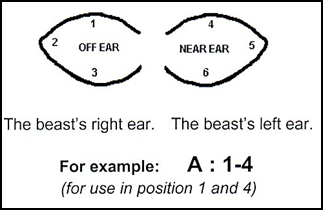 2.	Point of off ear.3.	Back or bottom of off ear.4.	Front or top of near ear.5.	Point of near ear.6.	Back or bottom of near ear.The diagram above shows the positions in the ears and as denoted by arrows, must be read around each ear from the head, commencing at the top of the ear.Code Index of Registered Earmarks for Use with Registered Brands in the NT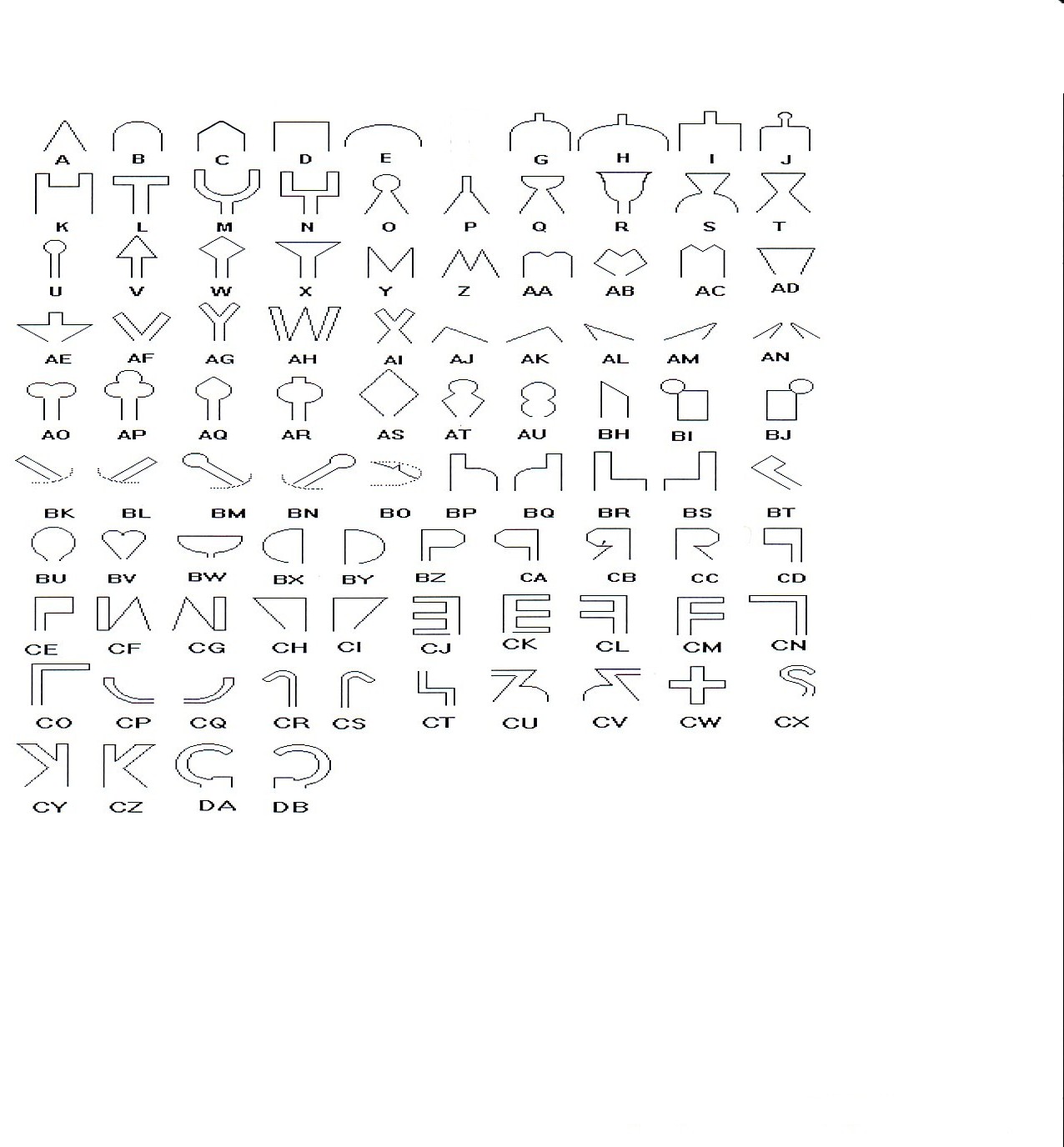 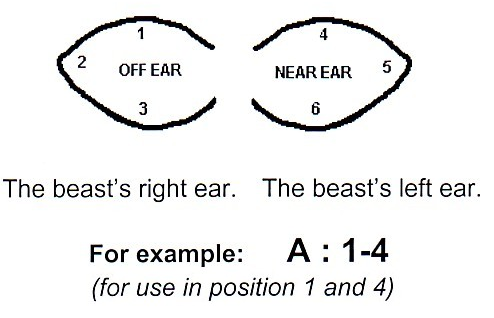 Livestock Regulations 2009Division 3	Earmarks and spayed marks25	Registered earmark to be madeA person commits an offence if:(a)	the person makes an earmark on livestock; and(b)	the earmark is not registered.Fault elements:The person:(a)	intentionally makes the earmark; and(b)	is reckless in relation to whether the earmark is registered.Maximum penalty:	100 penalty units.26	Making earmarkThe owner of a head of livestock who makes a registered earmark on the animal must do so:(a)	with pliers; and(b)	in accordance with the design or description of the earmark, and any requirements relating to the use of the earmark, in the certificate of registration.Fault element:	Strict liability offence.Maximum penalty:	50 penalty units.27	No subsequent earmarkA person must not, without authorisation from the Registrar, make a registered earmark on a head of livestock that already has an earmark.Fault element:	Strict liability offence.Maximum penalty:	50 penalty units.28	Making earmark on cattle or buffalo	(1)	The owner of a head of cattle or buffalo must not make a registered earmark on the animal unless it is already branded with a registered brand.Fault element:	Strict liability offence.Maximum penalty:	50 penalty units.	(2)	The owner of a head of cattle or buffalo must not make an earmark longer than 8cm on the animal.Fault element:	Strict liability offence.Maximum penalty:	50 penalty units.29	Spayed mark on cattle or buffalo	(1)	Immediately after a head of cattle or buffalo is spayed, the owner of the animal must mark 1 ear of the animal with a spayed mark.Fault element:	Intentionally omitting to mark the ear with a spayed mark.Maximum penalty:	100 penalty units.  	(2)	For subregulation (1), the owner must mark the ear by punching in its centre a hole that:(a)	is circular; and(b)	has a diameter of between 1.5 cm and 4 cm; and(c)	does not destroy or alter an existing earmark.Fault elements:The person:(a)	intentionally marks the ear; and(b)	is reckless in relation to the placement, shape, size or destructive effect of the hole.Maximum penalty:	100 penalty units.Instructions relating to the earmarking of cattle and buffalo with registered earmarksSee Livestock Regulations 8, 10, 11, 25, 26, 27, 28The first scheduleEarmarks are allowed for use on one or both ears.No earmark shall be made upon the ear of any stock if such stock are already earmarked (Livestock Regulations (27)).All registered earmarks are, wherever possible, described by the code of letters as shown on the attached index.All earmarks must be made by pliers and these marks are only for use in conjunction with the registered brand and locality for which they are registered.To enable earmarks to be described, it has been found necessary to divide the two ears in six positions (two centre positions being withdrawn from further registration).1.	Front or top of off ear.2.	Point of off ear.3.	Back or bottom of off ear.4.	Front or top of near ear.5.	Point of near ear.6.	Back or bottom of near ear.The diagram above shows the positions in the ears and as denoted by arrows, must be read around each ear from the head, commencing at the top of the ear.Code Index of Registered Earmarks for Use with Registered Brands in the NTLivestock Regulations 2009Division 3	Earmarks and spayed marks25	Registered earmark to be madeA person commits an offence if:(a)	the person makes an earmark on livestock; and(b)	the earmark is not registered.Fault elements:The person:(a)	intentionally makes the earmark; and(b)	is reckless in relation to whether the earmark is registered.Maximum penalty:	100 penalty units.26	Making earmarkThe owner of a head of livestock who makes a registered earmark on the animal must do so:(a)	with pliers; and(b)	in accordance with the design or description of the earmark, and any requirements relating to the use of the earmark, in the certificate of registration.Fault element:	Strict liability offence.Maximum penalty:	50 penalty units.27	No subsequent earmarkA person must not, without authorisation from the Registrar, make a registered earmark on a head of livestock that already has an earmark.Fault element:	Strict liability offence.Maximum penalty:	50 penalty units.28	Making earmark on cattle or buffalo	(1)	The owner of a head of cattle or buffalo must not make a registered earmark on the animal unless it is already branded with a registered brand.Fault element:	Strict liability offence.Maximum penalty:	50 penalty units.	(2)	The owner of a head of cattle or buffalo must not make an earmark longer than 8cm on the animal.Fault element:	Strict liability offence.Maximum penalty:	50 penalty units.29	Spayed mark on cattle or buffalo	(1)	Immediately after a head of cattle or buffalo is spayed, the owner of the animal must mark 1 ear of the animal with a spayed mark.Fault element:	Intentionally omitting to mark the ear with a spayed mark.Maximum penalty:	100 penalty units.  	(2)	For subregulation (1), the owner must mark the ear by punching in its centre a hole that:(a)	is circular; and(b)	has a diameter of between 1.5 cm and 4 cm; and(c)	does not destroy or alter an existing earmark.Fault elements:The person:(a)	intentionally marks the ear; and(b)	is reckless in relation to the placement, shape, size or destructive effect of the hole.Maximum penalty:	100 penalty units.Instructions relating to the earmarking of cattle and buffalo with registered earmarksSee Livestock Regulations 8, 10, 11, 25, 26, 27, 28The first scheduleEarmarks are allowed for use on one or both ears.No earmark shall be made upon the ear of any stock if such stock are already earmarked (Livestock Regulations (27)).All registered earmarks are, wherever possible, described by the code of letters as shown on the attached index.All earmarks must be made by pliers and these marks are only for use in conjunction with the registered brand and locality for which they are registered.To enable earmarks to be described, it has been found necessary to divide the two ears in six positions (two centre positions being withdrawn from further registration).1.	Front or top of off ear.2.	Point of off ear.3.	Back or bottom of off ear.4.	Front or top of near ear.5.	Point of near ear.6.	Back or bottom of near ear.The diagram above shows the positions in the ears and as denoted by arrows, must be read around each ear from the head, commencing at the top of the ear.Code Index of Registered Earmarks for Use with Registered Brands in the NTLivestock Regulations 2009Division 3	Earmarks and spayed marks25	Registered earmark to be madeA person commits an offence if:(a)	the person makes an earmark on livestock; and(b)	the earmark is not registered.Fault elements:The person:(a)	intentionally makes the earmark; and(b)	is reckless in relation to whether the earmark is registered.Maximum penalty:	100 penalty units.26	Making earmarkThe owner of a head of livestock who makes a registered earmark on the animal must do so:(a)	with pliers; and(b)	in accordance with the design or description of the earmark, and any requirements relating to the use of the earmark, in the certificate of registration.Fault element:	Strict liability offence.Maximum penalty:	50 penalty units.27	No subsequent earmarkA person must not, without authorisation from the Registrar, make a registered earmark on a head of livestock that already has an earmark.Fault element:	Strict liability offence.Maximum penalty:	50 penalty units.28	Making earmark on cattle or buffalo	(1)	The owner of a head of cattle or buffalo must not make a registered earmark on the animal unless it is already branded with a registered brand.Fault element:	Strict liability offence.Maximum penalty:	50 penalty units.	(2)	The owner of a head of cattle or buffalo must not make an earmark longer than 8cm on the animal.Fault element:	Strict liability offence.Maximum penalty:	50 penalty units.29	Spayed mark on cattle or buffalo	(1)	Immediately after a head of cattle or buffalo is spayed, the owner of the animal must mark 1 ear of the animal with a spayed mark.Fault element:	Intentionally omitting to mark the ear with a spayed mark.Maximum penalty:	100 penalty units.  	(2)	For subregulation (1), the owner must mark the ear by punching in its centre a hole that:(a)	is circular; and(b)	has a diameter of between 1.5 cm and 4 cm; and(c)	does not destroy or alter an existing earmark.Fault elements:The person:(a)	intentionally marks the ear; and(b)	is reckless in relation to the placement, shape, size or destructive effect of the hole.Maximum penalty:	100 penalty units.Instructions relating to the earmarking of cattle and buffalo with registered earmarksSee Livestock Regulations 8, 10, 11, 25, 26, 27, 28The first scheduleEarmarks are allowed for use on one or both ears.No earmark shall be made upon the ear of any stock if such stock are already earmarked (Livestock Regulations (27)).All registered earmarks are, wherever possible, described by the code of letters as shown on the attached index.All earmarks must be made by pliers and these marks are only for use in conjunction with the registered brand and locality for which they are registered.To enable earmarks to be described, it has been found necessary to divide the two ears in six positions (two centre positions being withdrawn from further registration).1.	Front or top of off ear.2.	Point of off ear.3.	Back or bottom of off ear.4.	Front or top of near ear.5.	Point of near ear.6.	Back or bottom of near ear.The diagram above shows the positions in the ears and as denoted by arrows, must be read around each ear from the head, commencing at the top of the ear.Code Index of Registered Earmarks for Use with Registered Brands in the NTLivestock Regulations 2009Division 3	Earmarks and spayed marks25	Registered earmark to be madeA person commits an offence if:(a)	the person makes an earmark on livestock; and(b)	the earmark is not registered.Fault elements:The person:(a)	intentionally makes the earmark; and(b)	is reckless in relation to whether the earmark is registered.Maximum penalty:	100 penalty units.26	Making earmarkThe owner of a head of livestock who makes a registered earmark on the animal must do so:(a)	with pliers; and(b)	in accordance with the design or description of the earmark, and any requirements relating to the use of the earmark, in the certificate of registration.Fault element:	Strict liability offence.Maximum penalty:	50 penalty units.27	No subsequent earmarkA person must not, without authorisation from the Registrar, make a registered earmark on a head of livestock that already has an earmark.Fault element:	Strict liability offence.Maximum penalty:	50 penalty units.28	Making earmark on cattle or buffalo	(1)	The owner of a head of cattle or buffalo must not make a registered earmark on the animal unless it is already branded with a registered brand.Fault element:	Strict liability offence.Maximum penalty:	50 penalty units.	(2)	The owner of a head of cattle or buffalo must not make an earmark longer than 8cm on the animal.Fault element:	Strict liability offence.Maximum penalty:	50 penalty units.29	Spayed mark on cattle or buffalo	(1)	Immediately after a head of cattle or buffalo is spayed, the owner of the animal must mark 1 ear of the animal with a spayed mark.Fault element:	Intentionally omitting to mark the ear with a spayed mark.Maximum penalty:	100 penalty units.  	(2)	For subregulation (1), the owner must mark the ear by punching in its centre a hole that:(a)	is circular; and(b)	has a diameter of between 1.5 cm and 4 cm; and(c)	does not destroy or alter an existing earmark.Fault elements:The person:(a)	intentionally marks the ear; and(b)	is reckless in relation to the placement, shape, size or destructive effect of the hole.Maximum penalty:	100 penalty units.Instructions relating to the earmarking of cattle and buffalo with registered earmarksSee Livestock Regulations 8, 10, 11, 25, 26, 27, 28The first scheduleEarmarks are allowed for use on one or both ears.No earmark shall be made upon the ear of any stock if such stock are already earmarked (Livestock Regulations (27)).All registered earmarks are, wherever possible, described by the code of letters as shown on the attached index.All earmarks must be made by pliers and these marks are only for use in conjunction with the registered brand and locality for which they are registered.To enable earmarks to be described, it has been found necessary to divide the two ears in six positions (two centre positions being withdrawn from further registration).1.	Front or top of off ear.2.	Point of off ear.3.	Back or bottom of off ear.4.	Front or top of near ear.5.	Point of near ear.6.	Back or bottom of near ear.The diagram above shows the positions in the ears and as denoted by arrows, must be read around each ear from the head, commencing at the top of the ear.Code Index of Registered Earmarks for Use with Registered Brands in the NTLivestock Regulations 2009Division 3	Earmarks and spayed marks25	Registered earmark to be madeA person commits an offence if:(a)	the person makes an earmark on livestock; and(b)	the earmark is not registered.Fault elements:The person:(a)	intentionally makes the earmark; and(b)	is reckless in relation to whether the earmark is registered.Maximum penalty:	100 penalty units.26	Making earmarkThe owner of a head of livestock who makes a registered earmark on the animal must do so:(a)	with pliers; and(b)	in accordance with the design or description of the earmark, and any requirements relating to the use of the earmark, in the certificate of registration.Fault element:	Strict liability offence.Maximum penalty:	50 penalty units.27	No subsequent earmarkA person must not, without authorisation from the Registrar, make a registered earmark on a head of livestock that already has an earmark.Fault element:	Strict liability offence.Maximum penalty:	50 penalty units.28	Making earmark on cattle or buffalo	(1)	The owner of a head of cattle or buffalo must not make a registered earmark on the animal unless it is already branded with a registered brand.Fault element:	Strict liability offence.Maximum penalty:	50 penalty units.	(2)	The owner of a head of cattle or buffalo must not make an earmark longer than 8cm on the animal.Fault element:	Strict liability offence.Maximum penalty:	50 penalty units.29	Spayed mark on cattle or buffalo	(1)	Immediately after a head of cattle or buffalo is spayed, the owner of the animal must mark 1 ear of the animal with a spayed mark.Fault element:	Intentionally omitting to mark the ear with a spayed mark.Maximum penalty:	100 penalty units.  	(2)	For subregulation (1), the owner must mark the ear by punching in its centre a hole that:(a)	is circular; and(b)	has a diameter of between 1.5 cm and 4 cm; and(c)	does not destroy or alter an existing earmark.Fault elements:The person:(a)	intentionally marks the ear; and(b)	is reckless in relation to the placement, shape, size or destructive effect of the hole.Maximum penalty:	100 penalty units.Instructions relating to the earmarking of cattle and buffalo with registered earmarksSee Livestock Regulations 8, 10, 11, 25, 26, 27, 28The first scheduleEarmarks are allowed for use on one or both ears.No earmark shall be made upon the ear of any stock if such stock are already earmarked (Livestock Regulations (27)).All registered earmarks are, wherever possible, described by the code of letters as shown on the attached index.All earmarks must be made by pliers and these marks are only for use in conjunction with the registered brand and locality for which they are registered.To enable earmarks to be described, it has been found necessary to divide the two ears in six positions (two centre positions being withdrawn from further registration).1.	Front or top of off ear.2.	Point of off ear.3.	Back or bottom of off ear.4.	Front or top of near ear.5.	Point of near ear.6.	Back or bottom of near ear.The diagram above shows the positions in the ears and as denoted by arrows, must be read around each ear from the head, commencing at the top of the ear.Code Index of Registered Earmarks for Use with Registered Brands in the NTLivestock Regulations 2009Division 3	Earmarks and spayed marks25	Registered earmark to be madeA person commits an offence if:(a)	the person makes an earmark on livestock; and(b)	the earmark is not registered.Fault elements:The person:(a)	intentionally makes the earmark; and(b)	is reckless in relation to whether the earmark is registered.Maximum penalty:	100 penalty units.26	Making earmarkThe owner of a head of livestock who makes a registered earmark on the animal must do so:(a)	with pliers; and(b)	in accordance with the design or description of the earmark, and any requirements relating to the use of the earmark, in the certificate of registration.Fault element:	Strict liability offence.Maximum penalty:	50 penalty units.27	No subsequent earmarkA person must not, without authorisation from the Registrar, make a registered earmark on a head of livestock that already has an earmark.Fault element:	Strict liability offence.Maximum penalty:	50 penalty units.28	Making earmark on cattle or buffalo	(1)	The owner of a head of cattle or buffalo must not make a registered earmark on the animal unless it is already branded with a registered brand.Fault element:	Strict liability offence.Maximum penalty:	50 penalty units.	(2)	The owner of a head of cattle or buffalo must not make an earmark longer than 8cm on the animal.Fault element:	Strict liability offence.Maximum penalty:	50 penalty units.29	Spayed mark on cattle or buffalo	(1)	Immediately after a head of cattle or buffalo is spayed, the owner of the animal must mark 1 ear of the animal with a spayed mark.Fault element:	Intentionally omitting to mark the ear with a spayed mark.Maximum penalty:	100 penalty units.  	(2)	For subregulation (1), the owner must mark the ear by punching in its centre a hole that:(a)	is circular; and(b)	has a diameter of between 1.5 cm and 4 cm; and(c)	does not destroy or alter an existing earmark.Fault elements:The person:(a)	intentionally marks the ear; and(b)	is reckless in relation to the placement, shape, size or destructive effect of the hole.Maximum penalty:	100 penalty units.Instructions relating to the earmarking of cattle and buffalo with registered earmarksSee Livestock Regulations 8, 10, 11, 25, 26, 27, 28The first scheduleEarmarks are allowed for use on one or both ears.No earmark shall be made upon the ear of any stock if such stock are already earmarked (Livestock Regulations (27)).All registered earmarks are, wherever possible, described by the code of letters as shown on the attached index.All earmarks must be made by pliers and these marks are only for use in conjunction with the registered brand and locality for which they are registered.To enable earmarks to be described, it has been found necessary to divide the two ears in six positions (two centre positions being withdrawn from further registration).1.	Front or top of off ear.2.	Point of off ear.3.	Back or bottom of off ear.4.	Front or top of near ear.5.	Point of near ear.6.	Back or bottom of near ear.The diagram above shows the positions in the ears and as denoted by arrows, must be read around each ear from the head, commencing at the top of the ear.Code Index of Registered Earmarks for Use with Registered Brands in the NTLivestock Regulations 2009Division 3	Earmarks and spayed marks25	Registered earmark to be madeA person commits an offence if:(a)	the person makes an earmark on livestock; and(b)	the earmark is not registered.Fault elements:The person:(a)	intentionally makes the earmark; and(b)	is reckless in relation to whether the earmark is registered.Maximum penalty:	100 penalty units.26	Making earmarkThe owner of a head of livestock who makes a registered earmark on the animal must do so:(a)	with pliers; and(b)	in accordance with the design or description of the earmark, and any requirements relating to the use of the earmark, in the certificate of registration.Fault element:	Strict liability offence.Maximum penalty:	50 penalty units.27	No subsequent earmarkA person must not, without authorisation from the Registrar, make a registered earmark on a head of livestock that already has an earmark.Fault element:	Strict liability offence.Maximum penalty:	50 penalty units.28	Making earmark on cattle or buffalo	(1)	The owner of a head of cattle or buffalo must not make a registered earmark on the animal unless it is already branded with a registered brand.Fault element:	Strict liability offence.Maximum penalty:	50 penalty units.	(2)	The owner of a head of cattle or buffalo must not make an earmark longer than 8cm on the animal.Fault element:	Strict liability offence.Maximum penalty:	50 penalty units.29	Spayed mark on cattle or buffalo	(1)	Immediately after a head of cattle or buffalo is spayed, the owner of the animal must mark 1 ear of the animal with a spayed mark.Fault element:	Intentionally omitting to mark the ear with a spayed mark.Maximum penalty:	100 penalty units.  	(2)	For subregulation (1), the owner must mark the ear by punching in its centre a hole that:(a)	is circular; and(b)	has a diameter of between 1.5 cm and 4 cm; and(c)	does not destroy or alter an existing earmark.Fault elements:The person:(a)	intentionally marks the ear; and(b)	is reckless in relation to the placement, shape, size or destructive effect of the hole.Maximum penalty:	100 penalty units.Instructions relating to the earmarking of cattle and buffalo with registered earmarksSee Livestock Regulations 8, 10, 11, 25, 26, 27, 28The first scheduleEarmarks are allowed for use on one or both ears.No earmark shall be made upon the ear of any stock if such stock are already earmarked (Livestock Regulations (27)).All registered earmarks are, wherever possible, described by the code of letters as shown on the attached index.All earmarks must be made by pliers and these marks are only for use in conjunction with the registered brand and locality for which they are registered.To enable earmarks to be described, it has been found necessary to divide the two ears in six positions (two centre positions being withdrawn from further registration).1.	Front or top of off ear.2.	Point of off ear.3.	Back or bottom of off ear.4.	Front or top of near ear.5.	Point of near ear.6.	Back or bottom of near ear.The diagram above shows the positions in the ears and as denoted by arrows, must be read around each ear from the head, commencing at the top of the ear.Code Index of Registered Earmarks for Use with Registered Brands in the NTLivestock Regulations 2009Division 3	Earmarks and spayed marks25	Registered earmark to be madeA person commits an offence if:(a)	the person makes an earmark on livestock; and(b)	the earmark is not registered.Fault elements:The person:(a)	intentionally makes the earmark; and(b)	is reckless in relation to whether the earmark is registered.Maximum penalty:	100 penalty units.26	Making earmarkThe owner of a head of livestock who makes a registered earmark on the animal must do so:(a)	with pliers; and(b)	in accordance with the design or description of the earmark, and any requirements relating to the use of the earmark, in the certificate of registration.Fault element:	Strict liability offence.Maximum penalty:	50 penalty units.27	No subsequent earmarkA person must not, without authorisation from the Registrar, make a registered earmark on a head of livestock that already has an earmark.Fault element:	Strict liability offence.Maximum penalty:	50 penalty units.28	Making earmark on cattle or buffalo	(1)	The owner of a head of cattle or buffalo must not make a registered earmark on the animal unless it is already branded with a registered brand.Fault element:	Strict liability offence.Maximum penalty:	50 penalty units.	(2)	The owner of a head of cattle or buffalo must not make an earmark longer than 8cm on the animal.Fault element:	Strict liability offence.Maximum penalty:	50 penalty units.29	Spayed mark on cattle or buffalo	(1)	Immediately after a head of cattle or buffalo is spayed, the owner of the animal must mark 1 ear of the animal with a spayed mark.Fault element:	Intentionally omitting to mark the ear with a spayed mark.Maximum penalty:	100 penalty units.  	(2)	For subregulation (1), the owner must mark the ear by punching in its centre a hole that:(a)	is circular; and(b)	has a diameter of between 1.5 cm and 4 cm; and(c)	does not destroy or alter an existing earmark.Fault elements:The person:(a)	intentionally marks the ear; and(b)	is reckless in relation to the placement, shape, size or destructive effect of the hole.Maximum penalty:	100 penalty units.Instructions relating to the earmarking of cattle and buffalo with registered earmarksSee Livestock Regulations 8, 10, 11, 25, 26, 27, 28The first scheduleEarmarks are allowed for use on one or both ears.No earmark shall be made upon the ear of any stock if such stock are already earmarked (Livestock Regulations (27)).All registered earmarks are, wherever possible, described by the code of letters as shown on the attached index.All earmarks must be made by pliers and these marks are only for use in conjunction with the registered brand and locality for which they are registered.To enable earmarks to be described, it has been found necessary to divide the two ears in six positions (two centre positions being withdrawn from further registration).1.	Front or top of off ear.2.	Point of off ear.3.	Back or bottom of off ear.4.	Front or top of near ear.5.	Point of near ear.6.	Back or bottom of near ear.The diagram above shows the positions in the ears and as denoted by arrows, must be read around each ear from the head, commencing at the top of the ear.Code Index of Registered Earmarks for Use with Registered Brands in the NTLivestock Regulations 2009Division 3	Earmarks and spayed marks25	Registered earmark to be madeA person commits an offence if:(a)	the person makes an earmark on livestock; and(b)	the earmark is not registered.Fault elements:The person:(a)	intentionally makes the earmark; and(b)	is reckless in relation to whether the earmark is registered.Maximum penalty:	100 penalty units.26	Making earmarkThe owner of a head of livestock who makes a registered earmark on the animal must do so:(a)	with pliers; and(b)	in accordance with the design or description of the earmark, and any requirements relating to the use of the earmark, in the certificate of registration.Fault element:	Strict liability offence.Maximum penalty:	50 penalty units.27	No subsequent earmarkA person must not, without authorisation from the Registrar, make a registered earmark on a head of livestock that already has an earmark.Fault element:	Strict liability offence.Maximum penalty:	50 penalty units.28	Making earmark on cattle or buffalo	(1)	The owner of a head of cattle or buffalo must not make a registered earmark on the animal unless it is already branded with a registered brand.Fault element:	Strict liability offence.Maximum penalty:	50 penalty units.	(2)	The owner of a head of cattle or buffalo must not make an earmark longer than 8cm on the animal.Fault element:	Strict liability offence.Maximum penalty:	50 penalty units.29	Spayed mark on cattle or buffalo	(1)	Immediately after a head of cattle or buffalo is spayed, the owner of the animal must mark 1 ear of the animal with a spayed mark.Fault element:	Intentionally omitting to mark the ear with a spayed mark.Maximum penalty:	100 penalty units.  	(2)	For subregulation (1), the owner must mark the ear by punching in its centre a hole that:(a)	is circular; and(b)	has a diameter of between 1.5 cm and 4 cm; and(c)	does not destroy or alter an existing earmark.Fault elements:The person:(a)	intentionally marks the ear; and(b)	is reckless in relation to the placement, shape, size or destructive effect of the hole.Maximum penalty:	100 penalty units.Instructions relating to the earmarking of cattle and buffalo with registered earmarksSee Livestock Regulations 8, 10, 11, 25, 26, 27, 28The first scheduleEarmarks are allowed for use on one or both ears.No earmark shall be made upon the ear of any stock if such stock are already earmarked (Livestock Regulations (27)).All registered earmarks are, wherever possible, described by the code of letters as shown on the attached index.All earmarks must be made by pliers and these marks are only for use in conjunction with the registered brand and locality for which they are registered.To enable earmarks to be described, it has been found necessary to divide the two ears in six positions (two centre positions being withdrawn from further registration).1.	Front or top of off ear.2.	Point of off ear.3.	Back or bottom of off ear.4.	Front or top of near ear.5.	Point of near ear.6.	Back or bottom of near ear.The diagram above shows the positions in the ears and as denoted by arrows, must be read around each ear from the head, commencing at the top of the ear.Code Index of Registered Earmarks for Use with Registered Brands in the NTLivestock Regulations 2009Division 3	Earmarks and spayed marks25	Registered earmark to be madeA person commits an offence if:(a)	the person makes an earmark on livestock; and(b)	the earmark is not registered.Fault elements:The person:(a)	intentionally makes the earmark; and(b)	is reckless in relation to whether the earmark is registered.Maximum penalty:	100 penalty units.26	Making earmarkThe owner of a head of livestock who makes a registered earmark on the animal must do so:(a)	with pliers; and(b)	in accordance with the design or description of the earmark, and any requirements relating to the use of the earmark, in the certificate of registration.Fault element:	Strict liability offence.Maximum penalty:	50 penalty units.27	No subsequent earmarkA person must not, without authorisation from the Registrar, make a registered earmark on a head of livestock that already has an earmark.Fault element:	Strict liability offence.Maximum penalty:	50 penalty units.28	Making earmark on cattle or buffalo	(1)	The owner of a head of cattle or buffalo must not make a registered earmark on the animal unless it is already branded with a registered brand.Fault element:	Strict liability offence.Maximum penalty:	50 penalty units.	(2)	The owner of a head of cattle or buffalo must not make an earmark longer than 8cm on the animal.Fault element:	Strict liability offence.Maximum penalty:	50 penalty units.29	Spayed mark on cattle or buffalo	(1)	Immediately after a head of cattle or buffalo is spayed, the owner of the animal must mark 1 ear of the animal with a spayed mark.Fault element:	Intentionally omitting to mark the ear with a spayed mark.Maximum penalty:	100 penalty units.  	(2)	For subregulation (1), the owner must mark the ear by punching in its centre a hole that:(a)	is circular; and(b)	has a diameter of between 1.5 cm and 4 cm; and(c)	does not destroy or alter an existing earmark.Fault elements:The person:(a)	intentionally marks the ear; and(b)	is reckless in relation to the placement, shape, size or destructive effect of the hole.Maximum penalty:	100 penalty units.Instructions relating to the earmarking of cattle and buffalo with registered earmarksSee Livestock Regulations 8, 10, 11, 25, 26, 27, 28The first scheduleEarmarks are allowed for use on one or both ears.No earmark shall be made upon the ear of any stock if such stock are already earmarked (Livestock Regulations (27)).All registered earmarks are, wherever possible, described by the code of letters as shown on the attached index.All earmarks must be made by pliers and these marks are only for use in conjunction with the registered brand and locality for which they are registered.To enable earmarks to be described, it has been found necessary to divide the two ears in six positions (two centre positions being withdrawn from further registration).1.	Front or top of off ear.2.	Point of off ear.3.	Back or bottom of off ear.4.	Front or top of near ear.5.	Point of near ear.6.	Back or bottom of near ear.The diagram above shows the positions in the ears and as denoted by arrows, must be read around each ear from the head, commencing at the top of the ear.Code Index of Registered Earmarks for Use with Registered Brands in the NTLivestock Regulations 2009Division 3	Earmarks and spayed marks25	Registered earmark to be madeA person commits an offence if:(a)	the person makes an earmark on livestock; and(b)	the earmark is not registered.Fault elements:The person:(a)	intentionally makes the earmark; and(b)	is reckless in relation to whether the earmark is registered.Maximum penalty:	100 penalty units.26	Making earmarkThe owner of a head of livestock who makes a registered earmark on the animal must do so:(a)	with pliers; and(b)	in accordance with the design or description of the earmark, and any requirements relating to the use of the earmark, in the certificate of registration.Fault element:	Strict liability offence.Maximum penalty:	50 penalty units.27	No subsequent earmarkA person must not, without authorisation from the Registrar, make a registered earmark on a head of livestock that already has an earmark.Fault element:	Strict liability offence.Maximum penalty:	50 penalty units.28	Making earmark on cattle or buffalo	(1)	The owner of a head of cattle or buffalo must not make a registered earmark on the animal unless it is already branded with a registered brand.Fault element:	Strict liability offence.Maximum penalty:	50 penalty units.	(2)	The owner of a head of cattle or buffalo must not make an earmark longer than 8cm on the animal.Fault element:	Strict liability offence.Maximum penalty:	50 penalty units.29	Spayed mark on cattle or buffalo	(1)	Immediately after a head of cattle or buffalo is spayed, the owner of the animal must mark 1 ear of the animal with a spayed mark.Fault element:	Intentionally omitting to mark the ear with a spayed mark.Maximum penalty:	100 penalty units.  	(2)	For subregulation (1), the owner must mark the ear by punching in its centre a hole that:(a)	is circular; and(b)	has a diameter of between 1.5 cm and 4 cm; and(c)	does not destroy or alter an existing earmark.Fault elements:The person:(a)	intentionally marks the ear; and(b)	is reckless in relation to the placement, shape, size or destructive effect of the hole.Maximum penalty:	100 penalty units.Instructions relating to the earmarking of cattle and buffalo with registered earmarksSee Livestock Regulations 8, 10, 11, 25, 26, 27, 28The first scheduleEarmarks are allowed for use on one or both ears.No earmark shall be made upon the ear of any stock if such stock are already earmarked (Livestock Regulations (27)).All registered earmarks are, wherever possible, described by the code of letters as shown on the attached index.All earmarks must be made by pliers and these marks are only for use in conjunction with the registered brand and locality for which they are registered.To enable earmarks to be described, it has been found necessary to divide the two ears in six positions (two centre positions being withdrawn from further registration).1.	Front or top of off ear.2.	Point of off ear.3.	Back or bottom of off ear.4.	Front or top of near ear.5.	Point of near ear.6.	Back or bottom of near ear.The diagram above shows the positions in the ears and as denoted by arrows, must be read around each ear from the head, commencing at the top of the ear.Code Index of Registered Earmarks for Use with Registered Brands in the NTLivestock Regulations 2009Division 3	Earmarks and spayed marks25	Registered earmark to be madeA person commits an offence if:(a)	the person makes an earmark on livestock; and(b)	the earmark is not registered.Fault elements:The person:(a)	intentionally makes the earmark; and(b)	is reckless in relation to whether the earmark is registered.Maximum penalty:	100 penalty units.26	Making earmarkThe owner of a head of livestock who makes a registered earmark on the animal must do so:(a)	with pliers; and(b)	in accordance with the design or description of the earmark, and any requirements relating to the use of the earmark, in the certificate of registration.Fault element:	Strict liability offence.Maximum penalty:	50 penalty units.27	No subsequent earmarkA person must not, without authorisation from the Registrar, make a registered earmark on a head of livestock that already has an earmark.Fault element:	Strict liability offence.Maximum penalty:	50 penalty units.28	Making earmark on cattle or buffalo	(1)	The owner of a head of cattle or buffalo must not make a registered earmark on the animal unless it is already branded with a registered brand.Fault element:	Strict liability offence.Maximum penalty:	50 penalty units.	(2)	The owner of a head of cattle or buffalo must not make an earmark longer than 8cm on the animal.Fault element:	Strict liability offence.Maximum penalty:	50 penalty units.29	Spayed mark on cattle or buffalo	(1)	Immediately after a head of cattle or buffalo is spayed, the owner of the animal must mark 1 ear of the animal with a spayed mark.Fault element:	Intentionally omitting to mark the ear with a spayed mark.Maximum penalty:	100 penalty units.  	(2)	For subregulation (1), the owner must mark the ear by punching in its centre a hole that:(a)	is circular; and(b)	has a diameter of between 1.5 cm and 4 cm; and(c)	does not destroy or alter an existing earmark.Fault elements:The person:(a)	intentionally marks the ear; and(b)	is reckless in relation to the placement, shape, size or destructive effect of the hole.Maximum penalty:	100 penalty units.Instructions relating to the earmarking of cattle and buffalo with registered earmarksSee Livestock Regulations 8, 10, 11, 25, 26, 27, 28The first scheduleEarmarks are allowed for use on one or both ears.No earmark shall be made upon the ear of any stock if such stock are already earmarked (Livestock Regulations (27)).All registered earmarks are, wherever possible, described by the code of letters as shown on the attached index.All earmarks must be made by pliers and these marks are only for use in conjunction with the registered brand and locality for which they are registered.To enable earmarks to be described, it has been found necessary to divide the two ears in six positions (two centre positions being withdrawn from further registration).1.	Front or top of off ear.2.	Point of off ear.3.	Back or bottom of off ear.4.	Front or top of near ear.5.	Point of near ear.6.	Back or bottom of near ear.The diagram above shows the positions in the ears and as denoted by arrows, must be read around each ear from the head, commencing at the top of the ear.Code Index of Registered Earmarks for Use with Registered Brands in the NTLivestock Regulations 2009Division 3	Earmarks and spayed marks25	Registered earmark to be madeA person commits an offence if:(a)	the person makes an earmark on livestock; and(b)	the earmark is not registered.Fault elements:The person:(a)	intentionally makes the earmark; and(b)	is reckless in relation to whether the earmark is registered.Maximum penalty:	100 penalty units.26	Making earmarkThe owner of a head of livestock who makes a registered earmark on the animal must do so:(a)	with pliers; and(b)	in accordance with the design or description of the earmark, and any requirements relating to the use of the earmark, in the certificate of registration.Fault element:	Strict liability offence.Maximum penalty:	50 penalty units.27	No subsequent earmarkA person must not, without authorisation from the Registrar, make a registered earmark on a head of livestock that already has an earmark.Fault element:	Strict liability offence.Maximum penalty:	50 penalty units.28	Making earmark on cattle or buffalo	(1)	The owner of a head of cattle or buffalo must not make a registered earmark on the animal unless it is already branded with a registered brand.Fault element:	Strict liability offence.Maximum penalty:	50 penalty units.	(2)	The owner of a head of cattle or buffalo must not make an earmark longer than 8cm on the animal.Fault element:	Strict liability offence.Maximum penalty:	50 penalty units.29	Spayed mark on cattle or buffalo	(1)	Immediately after a head of cattle or buffalo is spayed, the owner of the animal must mark 1 ear of the animal with a spayed mark.Fault element:	Intentionally omitting to mark the ear with a spayed mark.Maximum penalty:	100 penalty units.  	(2)	For subregulation (1), the owner must mark the ear by punching in its centre a hole that:(a)	is circular; and(b)	has a diameter of between 1.5 cm and 4 cm; and(c)	does not destroy or alter an existing earmark.Fault elements:The person:(a)	intentionally marks the ear; and(b)	is reckless in relation to the placement, shape, size or destructive effect of the hole.Maximum penalty:	100 penalty units.Instructions relating to the earmarking of cattle and buffalo with registered earmarksSee Livestock Regulations 8, 10, 11, 25, 26, 27, 28The first scheduleEarmarks are allowed for use on one or both ears.No earmark shall be made upon the ear of any stock if such stock are already earmarked (Livestock Regulations (27)).All registered earmarks are, wherever possible, described by the code of letters as shown on the attached index.All earmarks must be made by pliers and these marks are only for use in conjunction with the registered brand and locality for which they are registered.To enable earmarks to be described, it has been found necessary to divide the two ears in six positions (two centre positions being withdrawn from further registration).1.	Front or top of off ear.2.	Point of off ear.3.	Back or bottom of off ear.4.	Front or top of near ear.5.	Point of near ear.6.	Back or bottom of near ear.The diagram above shows the positions in the ears and as denoted by arrows, must be read around each ear from the head, commencing at the top of the ear.Code Index of Registered Earmarks for Use with Registered Brands in the NTLivestock Regulations 2009Division 3	Earmarks and spayed marks25	Registered earmark to be madeA person commits an offence if:(a)	the person makes an earmark on livestock; and(b)	the earmark is not registered.Fault elements:The person:(a)	intentionally makes the earmark; and(b)	is reckless in relation to whether the earmark is registered.Maximum penalty:	100 penalty units.26	Making earmarkThe owner of a head of livestock who makes a registered earmark on the animal must do so:(a)	with pliers; and(b)	in accordance with the design or description of the earmark, and any requirements relating to the use of the earmark, in the certificate of registration.Fault element:	Strict liability offence.Maximum penalty:	50 penalty units.27	No subsequent earmarkA person must not, without authorisation from the Registrar, make a registered earmark on a head of livestock that already has an earmark.Fault element:	Strict liability offence.Maximum penalty:	50 penalty units.28	Making earmark on cattle or buffalo	(1)	The owner of a head of cattle or buffalo must not make a registered earmark on the animal unless it is already branded with a registered brand.Fault element:	Strict liability offence.Maximum penalty:	50 penalty units.	(2)	The owner of a head of cattle or buffalo must not make an earmark longer than 8cm on the animal.Fault element:	Strict liability offence.Maximum penalty:	50 penalty units.29	Spayed mark on cattle or buffalo	(1)	Immediately after a head of cattle or buffalo is spayed, the owner of the animal must mark 1 ear of the animal with a spayed mark.Fault element:	Intentionally omitting to mark the ear with a spayed mark.Maximum penalty:	100 penalty units.  	(2)	For subregulation (1), the owner must mark the ear by punching in its centre a hole that:(a)	is circular; and(b)	has a diameter of between 1.5 cm and 4 cm; and(c)	does not destroy or alter an existing earmark.Fault elements:The person:(a)	intentionally marks the ear; and(b)	is reckless in relation to the placement, shape, size or destructive effect of the hole.Maximum penalty:	100 penalty units.Instructions relating to the earmarking of cattle and buffalo with registered earmarksSee Livestock Regulations 8, 10, 11, 25, 26, 27, 28The first scheduleEarmarks are allowed for use on one or both ears.No earmark shall be made upon the ear of any stock if such stock are already earmarked (Livestock Regulations (27)).All registered earmarks are, wherever possible, described by the code of letters as shown on the attached index.All earmarks must be made by pliers and these marks are only for use in conjunction with the registered brand and locality for which they are registered.To enable earmarks to be described, it has been found necessary to divide the two ears in six positions (two centre positions being withdrawn from further registration).1.	Front or top of off ear.2.	Point of off ear.3.	Back or bottom of off ear.4.	Front or top of near ear.5.	Point of near ear.6.	Back or bottom of near ear.The diagram above shows the positions in the ears and as denoted by arrows, must be read around each ear from the head, commencing at the top of the ear.Code Index of Registered Earmarks for Use with Registered Brands in the NTLivestock Regulations 2009Division 3	Earmarks and spayed marks25	Registered earmark to be madeA person commits an offence if:(a)	the person makes an earmark on livestock; and(b)	the earmark is not registered.Fault elements:The person:(a)	intentionally makes the earmark; and(b)	is reckless in relation to whether the earmark is registered.Maximum penalty:	100 penalty units.26	Making earmarkThe owner of a head of livestock who makes a registered earmark on the animal must do so:(a)	with pliers; and(b)	in accordance with the design or description of the earmark, and any requirements relating to the use of the earmark, in the certificate of registration.Fault element:	Strict liability offence.Maximum penalty:	50 penalty units.27	No subsequent earmarkA person must not, without authorisation from the Registrar, make a registered earmark on a head of livestock that already has an earmark.Fault element:	Strict liability offence.Maximum penalty:	50 penalty units.28	Making earmark on cattle or buffalo	(1)	The owner of a head of cattle or buffalo must not make a registered earmark on the animal unless it is already branded with a registered brand.Fault element:	Strict liability offence.Maximum penalty:	50 penalty units.	(2)	The owner of a head of cattle or buffalo must not make an earmark longer than 8cm on the animal.Fault element:	Strict liability offence.Maximum penalty:	50 penalty units.29	Spayed mark on cattle or buffalo	(1)	Immediately after a head of cattle or buffalo is spayed, the owner of the animal must mark 1 ear of the animal with a spayed mark.Fault element:	Intentionally omitting to mark the ear with a spayed mark.Maximum penalty:	100 penalty units.  	(2)	For subregulation (1), the owner must mark the ear by punching in its centre a hole that:(a)	is circular; and(b)	has a diameter of between 1.5 cm and 4 cm; and(c)	does not destroy or alter an existing earmark.Fault elements:The person:(a)	intentionally marks the ear; and(b)	is reckless in relation to the placement, shape, size or destructive effect of the hole.Maximum penalty:	100 penalty units.Instructions relating to the earmarking of cattle and buffalo with registered earmarksSee Livestock Regulations 8, 10, 11, 25, 26, 27, 28The first scheduleEarmarks are allowed for use on one or both ears.No earmark shall be made upon the ear of any stock if such stock are already earmarked (Livestock Regulations (27)).All registered earmarks are, wherever possible, described by the code of letters as shown on the attached index.All earmarks must be made by pliers and these marks are only for use in conjunction with the registered brand and locality for which they are registered.To enable earmarks to be described, it has been found necessary to divide the two ears in six positions (two centre positions being withdrawn from further registration).1.	Front or top of off ear.2.	Point of off ear.3.	Back or bottom of off ear.4.	Front or top of near ear.5.	Point of near ear.6.	Back or bottom of near ear.The diagram above shows the positions in the ears and as denoted by arrows, must be read around each ear from the head, commencing at the top of the ear.Code Index of Registered Earmarks for Use with Registered Brands in the NTLivestock Regulations 2009Division 3	Earmarks and spayed marks25	Registered earmark to be madeA person commits an offence if:(a)	the person makes an earmark on livestock; and(b)	the earmark is not registered.Fault elements:The person:(a)	intentionally makes the earmark; and(b)	is reckless in relation to whether the earmark is registered.Maximum penalty:	100 penalty units.26	Making earmarkThe owner of a head of livestock who makes a registered earmark on the animal must do so:(a)	with pliers; and(b)	in accordance with the design or description of the earmark, and any requirements relating to the use of the earmark, in the certificate of registration.Fault element:	Strict liability offence.Maximum penalty:	50 penalty units.27	No subsequent earmarkA person must not, without authorisation from the Registrar, make a registered earmark on a head of livestock that already has an earmark.Fault element:	Strict liability offence.Maximum penalty:	50 penalty units.28	Making earmark on cattle or buffalo	(1)	The owner of a head of cattle or buffalo must not make a registered earmark on the animal unless it is already branded with a registered brand.Fault element:	Strict liability offence.Maximum penalty:	50 penalty units.	(2)	The owner of a head of cattle or buffalo must not make an earmark longer than 8cm on the animal.Fault element:	Strict liability offence.Maximum penalty:	50 penalty units.29	Spayed mark on cattle or buffalo	(1)	Immediately after a head of cattle or buffalo is spayed, the owner of the animal must mark 1 ear of the animal with a spayed mark.Fault element:	Intentionally omitting to mark the ear with a spayed mark.Maximum penalty:	100 penalty units.  	(2)	For subregulation (1), the owner must mark the ear by punching in its centre a hole that:(a)	is circular; and(b)	has a diameter of between 1.5 cm and 4 cm; and(c)	does not destroy or alter an existing earmark.Fault elements:The person:(a)	intentionally marks the ear; and(b)	is reckless in relation to the placement, shape, size or destructive effect of the hole.Maximum penalty:	100 penalty units.Instructions relating to the earmarking of cattle and buffalo with registered earmarksSee Livestock Regulations 8, 10, 11, 25, 26, 27, 28The first scheduleEarmarks are allowed for use on one or both ears.No earmark shall be made upon the ear of any stock if such stock are already earmarked (Livestock Regulations (27)).All registered earmarks are, wherever possible, described by the code of letters as shown on the attached index.All earmarks must be made by pliers and these marks are only for use in conjunction with the registered brand and locality for which they are registered.To enable earmarks to be described, it has been found necessary to divide the two ears in six positions (two centre positions being withdrawn from further registration).1.	Front or top of off ear.2.	Point of off ear.3.	Back or bottom of off ear.4.	Front or top of near ear.5.	Point of near ear.6.	Back or bottom of near ear.The diagram above shows the positions in the ears and as denoted by arrows, must be read around each ear from the head, commencing at the top of the ear.Code Index of Registered Earmarks for Use with Registered Brands in the NTLivestock Regulations 2009Division 3	Earmarks and spayed marks25	Registered earmark to be madeA person commits an offence if:(a)	the person makes an earmark on livestock; and(b)	the earmark is not registered.Fault elements:The person:(a)	intentionally makes the earmark; and(b)	is reckless in relation to whether the earmark is registered.Maximum penalty:	100 penalty units.26	Making earmarkThe owner of a head of livestock who makes a registered earmark on the animal must do so:(a)	with pliers; and(b)	in accordance with the design or description of the earmark, and any requirements relating to the use of the earmark, in the certificate of registration.Fault element:	Strict liability offence.Maximum penalty:	50 penalty units.27	No subsequent earmarkA person must not, without authorisation from the Registrar, make a registered earmark on a head of livestock that already has an earmark.Fault element:	Strict liability offence.Maximum penalty:	50 penalty units.28	Making earmark on cattle or buffalo	(1)	The owner of a head of cattle or buffalo must not make a registered earmark on the animal unless it is already branded with a registered brand.Fault element:	Strict liability offence.Maximum penalty:	50 penalty units.	(2)	The owner of a head of cattle or buffalo must not make an earmark longer than 8cm on the animal.Fault element:	Strict liability offence.Maximum penalty:	50 penalty units.29	Spayed mark on cattle or buffalo	(1)	Immediately after a head of cattle or buffalo is spayed, the owner of the animal must mark 1 ear of the animal with a spayed mark.Fault element:	Intentionally omitting to mark the ear with a spayed mark.Maximum penalty:	100 penalty units.  	(2)	For subregulation (1), the owner must mark the ear by punching in its centre a hole that:(a)	is circular; and(b)	has a diameter of between 1.5 cm and 4 cm; and(c)	does not destroy or alter an existing earmark.Fault elements:The person:(a)	intentionally marks the ear; and(b)	is reckless in relation to the placement, shape, size or destructive effect of the hole.Maximum penalty:	100 penalty units.Instructions relating to the earmarking of cattle and buffalo with registered earmarksSee Livestock Regulations 8, 10, 11, 25, 26, 27, 28The first scheduleEarmarks are allowed for use on one or both ears.No earmark shall be made upon the ear of any stock if such stock are already earmarked (Livestock Regulations (27)).All registered earmarks are, wherever possible, described by the code of letters as shown on the attached index.All earmarks must be made by pliers and these marks are only for use in conjunction with the registered brand and locality for which they are registered.To enable earmarks to be described, it has been found necessary to divide the two ears in six positions (two centre positions being withdrawn from further registration).1.	Front or top of off ear.2.	Point of off ear.3.	Back or bottom of off ear.4.	Front or top of near ear.5.	Point of near ear.6.	Back or bottom of near ear.The diagram above shows the positions in the ears and as denoted by arrows, must be read around each ear from the head, commencing at the top of the ear.Code Index of Registered Earmarks for Use with Registered Brands in the NTLivestock Regulations 2009Division 3	Earmarks and spayed marks25	Registered earmark to be madeA person commits an offence if:(a)	the person makes an earmark on livestock; and(b)	the earmark is not registered.Fault elements:The person:(a)	intentionally makes the earmark; and(b)	is reckless in relation to whether the earmark is registered.Maximum penalty:	100 penalty units.26	Making earmarkThe owner of a head of livestock who makes a registered earmark on the animal must do so:(a)	with pliers; and(b)	in accordance with the design or description of the earmark, and any requirements relating to the use of the earmark, in the certificate of registration.Fault element:	Strict liability offence.Maximum penalty:	50 penalty units.27	No subsequent earmarkA person must not, without authorisation from the Registrar, make a registered earmark on a head of livestock that already has an earmark.Fault element:	Strict liability offence.Maximum penalty:	50 penalty units.28	Making earmark on cattle or buffalo	(1)	The owner of a head of cattle or buffalo must not make a registered earmark on the animal unless it is already branded with a registered brand.Fault element:	Strict liability offence.Maximum penalty:	50 penalty units.	(2)	The owner of a head of cattle or buffalo must not make an earmark longer than 8cm on the animal.Fault element:	Strict liability offence.Maximum penalty:	50 penalty units.29	Spayed mark on cattle or buffalo	(1)	Immediately after a head of cattle or buffalo is spayed, the owner of the animal must mark 1 ear of the animal with a spayed mark.Fault element:	Intentionally omitting to mark the ear with a spayed mark.Maximum penalty:	100 penalty units.  	(2)	For subregulation (1), the owner must mark the ear by punching in its centre a hole that:(a)	is circular; and(b)	has a diameter of between 1.5 cm and 4 cm; and(c)	does not destroy or alter an existing earmark.Fault elements:The person:(a)	intentionally marks the ear; and(b)	is reckless in relation to the placement, shape, size or destructive effect of the hole.Maximum penalty:	100 penalty units.Instructions relating to the earmarking of cattle and buffalo with registered earmarksSee Livestock Regulations 8, 10, 11, 25, 26, 27, 28The first scheduleEarmarks are allowed for use on one or both ears.No earmark shall be made upon the ear of any stock if such stock are already earmarked (Livestock Regulations (27)).All registered earmarks are, wherever possible, described by the code of letters as shown on the attached index.All earmarks must be made by pliers and these marks are only for use in conjunction with the registered brand and locality for which they are registered.To enable earmarks to be described, it has been found necessary to divide the two ears in six positions (two centre positions being withdrawn from further registration).1.	Front or top of off ear.2.	Point of off ear.3.	Back or bottom of off ear.4.	Front or top of near ear.5.	Point of near ear.6.	Back or bottom of near ear.The diagram above shows the positions in the ears and as denoted by arrows, must be read around each ear from the head, commencing at the top of the ear.Code Index of Registered Earmarks for Use with Registered Brands in the NTLivestock Regulations 2009Division 3	Earmarks and spayed marks25	Registered earmark to be madeA person commits an offence if:(a)	the person makes an earmark on livestock; and(b)	the earmark is not registered.Fault elements:The person:(a)	intentionally makes the earmark; and(b)	is reckless in relation to whether the earmark is registered.Maximum penalty:	100 penalty units.26	Making earmarkThe owner of a head of livestock who makes a registered earmark on the animal must do so:(a)	with pliers; and(b)	in accordance with the design or description of the earmark, and any requirements relating to the use of the earmark, in the certificate of registration.Fault element:	Strict liability offence.Maximum penalty:	50 penalty units.27	No subsequent earmarkA person must not, without authorisation from the Registrar, make a registered earmark on a head of livestock that already has an earmark.Fault element:	Strict liability offence.Maximum penalty:	50 penalty units.28	Making earmark on cattle or buffalo	(1)	The owner of a head of cattle or buffalo must not make a registered earmark on the animal unless it is already branded with a registered brand.Fault element:	Strict liability offence.Maximum penalty:	50 penalty units.	(2)	The owner of a head of cattle or buffalo must not make an earmark longer than 8cm on the animal.Fault element:	Strict liability offence.Maximum penalty:	50 penalty units.29	Spayed mark on cattle or buffalo	(1)	Immediately after a head of cattle or buffalo is spayed, the owner of the animal must mark 1 ear of the animal with a spayed mark.Fault element:	Intentionally omitting to mark the ear with a spayed mark.Maximum penalty:	100 penalty units.  	(2)	For subregulation (1), the owner must mark the ear by punching in its centre a hole that:(a)	is circular; and(b)	has a diameter of between 1.5 cm and 4 cm; and(c)	does not destroy or alter an existing earmark.Fault elements:The person:(a)	intentionally marks the ear; and(b)	is reckless in relation to the placement, shape, size or destructive effect of the hole.Maximum penalty:	100 penalty units.Instructions relating to the earmarking of cattle and buffalo with registered earmarksSee Livestock Regulations 8, 10, 11, 25, 26, 27, 28The first scheduleEarmarks are allowed for use on one or both ears.No earmark shall be made upon the ear of any stock if such stock are already earmarked (Livestock Regulations (27)).All registered earmarks are, wherever possible, described by the code of letters as shown on the attached index.All earmarks must be made by pliers and these marks are only for use in conjunction with the registered brand and locality for which they are registered.To enable earmarks to be described, it has been found necessary to divide the two ears in six positions (two centre positions being withdrawn from further registration).1.	Front or top of off ear.2.	Point of off ear.3.	Back or bottom of off ear.4.	Front or top of near ear.5.	Point of near ear.6.	Back or bottom of near ear.The diagram above shows the positions in the ears and as denoted by arrows, must be read around each ear from the head, commencing at the top of the ear.Code Index of Registered Earmarks for Use with Registered Brands in the NTLivestock Regulations 2009Division 3	Earmarks and spayed marks25	Registered earmark to be madeA person commits an offence if:(a)	the person makes an earmark on livestock; and(b)	the earmark is not registered.Fault elements:The person:(a)	intentionally makes the earmark; and(b)	is reckless in relation to whether the earmark is registered.Maximum penalty:	100 penalty units.26	Making earmarkThe owner of a head of livestock who makes a registered earmark on the animal must do so:(a)	with pliers; and(b)	in accordance with the design or description of the earmark, and any requirements relating to the use of the earmark, in the certificate of registration.Fault element:	Strict liability offence.Maximum penalty:	50 penalty units.27	No subsequent earmarkA person must not, without authorisation from the Registrar, make a registered earmark on a head of livestock that already has an earmark.Fault element:	Strict liability offence.Maximum penalty:	50 penalty units.28	Making earmark on cattle or buffalo	(1)	The owner of a head of cattle or buffalo must not make a registered earmark on the animal unless it is already branded with a registered brand.Fault element:	Strict liability offence.Maximum penalty:	50 penalty units.	(2)	The owner of a head of cattle or buffalo must not make an earmark longer than 8cm on the animal.Fault element:	Strict liability offence.Maximum penalty:	50 penalty units.29	Spayed mark on cattle or buffalo	(1)	Immediately after a head of cattle or buffalo is spayed, the owner of the animal must mark 1 ear of the animal with a spayed mark.Fault element:	Intentionally omitting to mark the ear with a spayed mark.Maximum penalty:	100 penalty units.  	(2)	For subregulation (1), the owner must mark the ear by punching in its centre a hole that:(a)	is circular; and(b)	has a diameter of between 1.5 cm and 4 cm; and(c)	does not destroy or alter an existing earmark.Fault elements:The person:(a)	intentionally marks the ear; and(b)	is reckless in relation to the placement, shape, size or destructive effect of the hole.Maximum penalty:	100 penalty units.Instructions relating to the earmarking of cattle and buffalo with registered earmarksSee Livestock Regulations 8, 10, 11, 25, 26, 27, 28The first scheduleEarmarks are allowed for use on one or both ears.No earmark shall be made upon the ear of any stock if such stock are already earmarked (Livestock Regulations (27)).All registered earmarks are, wherever possible, described by the code of letters as shown on the attached index.All earmarks must be made by pliers and these marks are only for use in conjunction with the registered brand and locality for which they are registered.To enable earmarks to be described, it has been found necessary to divide the two ears in six positions (two centre positions being withdrawn from further registration).1.	Front or top of off ear.2.	Point of off ear.3.	Back or bottom of off ear.4.	Front or top of near ear.5.	Point of near ear.6.	Back or bottom of near ear.The diagram above shows the positions in the ears and as denoted by arrows, must be read around each ear from the head, commencing at the top of the ear.Code Index of Registered Earmarks for Use with Registered Brands in the NTLivestock Regulations 2009Division 3	Earmarks and spayed marks25	Registered earmark to be madeA person commits an offence if:(a)	the person makes an earmark on livestock; and(b)	the earmark is not registered.Fault elements:The person:(a)	intentionally makes the earmark; and(b)	is reckless in relation to whether the earmark is registered.Maximum penalty:	100 penalty units.26	Making earmarkThe owner of a head of livestock who makes a registered earmark on the animal must do so:(a)	with pliers; and(b)	in accordance with the design or description of the earmark, and any requirements relating to the use of the earmark, in the certificate of registration.Fault element:	Strict liability offence.Maximum penalty:	50 penalty units.27	No subsequent earmarkA person must not, without authorisation from the Registrar, make a registered earmark on a head of livestock that already has an earmark.Fault element:	Strict liability offence.Maximum penalty:	50 penalty units.28	Making earmark on cattle or buffalo	(1)	The owner of a head of cattle or buffalo must not make a registered earmark on the animal unless it is already branded with a registered brand.Fault element:	Strict liability offence.Maximum penalty:	50 penalty units.	(2)	The owner of a head of cattle or buffalo must not make an earmark longer than 8cm on the animal.Fault element:	Strict liability offence.Maximum penalty:	50 penalty units.29	Spayed mark on cattle or buffalo	(1)	Immediately after a head of cattle or buffalo is spayed, the owner of the animal must mark 1 ear of the animal with a spayed mark.Fault element:	Intentionally omitting to mark the ear with a spayed mark.Maximum penalty:	100 penalty units.  	(2)	For subregulation (1), the owner must mark the ear by punching in its centre a hole that:(a)	is circular; and(b)	has a diameter of between 1.5 cm and 4 cm; and(c)	does not destroy or alter an existing earmark.Fault elements:The person:(a)	intentionally marks the ear; and(b)	is reckless in relation to the placement, shape, size or destructive effect of the hole.Maximum penalty:	100 penalty units.End of formEnd of formEnd of formEnd of formEnd of formEnd of formEnd of formEnd of formEnd of formEnd of formEnd of formEnd of formEnd of formEnd of formEnd of formEnd of formEnd of formEnd of formEnd of formEnd of formEnd of form